Child Care Director Tip Sheet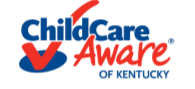 The Director will:Ensure compliance with regulations. Provide a copy of the regulations to each staffMaintain all records for five (5) years. 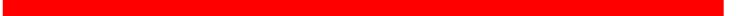 Assign one staff person to carry out the director’s duties if the director is not present in the child care center during operating hoursEnsure that a child shall not be required to stand or sit for a prolonged period of timeEnsure that a person acting as a caregiver of a child shall not be left alone with a child if the licensee has not received the results of all background checks Ensure that activities are individualized and developmentally appropriate for each child servedEnsure that additional staff are available during cooking and cleaning hours, if necessary to maintain staff to child ratios  Ensure that at least one person on duty and present with the children shall be currently certified by a cabinet approved training agency in Infant and Child CPR and Infant and Child First Aid and certified in Adult CPR and First Aid if school age children are presentEnsure that current dated lesson plans are posted in each classroomEnsure that each new staff member receive 6 hours of Orientation training within 90 days of employment Ensure that each new staff member receive Pediatric Abusive Head Trauma (PAHT) training within the first year of employment and completed once every five years after that.Ensure that each staff member receives a minimum of fifteen training hours per year. Ensure that all training records are on file with TRIS at https://tris.eku.edu/eceEnsure that experiences promote the individual child’s physical, emotional, social and intellectual growth and well beingEnsure that staff not use corporal physical discipline or loud, profane, threatening, frightening, humiliating or abusive language Ensure that Staff under the age of 18 are under the direct supervision of a qualified staff Develop child-care center plans, policies and procedures.Ensure that a First Aid box with all current and required components are available to staffEnsure that all meals served to children meet regulatory complianceEnsure that children related to the director or staff are included in the staff to child ratio Have one qualified substitute staff person for a Type II child care centerHave two qualified substitute staff persons for a Type I child care centerInstruct staff of the operations of the center (staff handbook)Keep a written record of reports made to the CabinetMaintain a child care program that Ensures each child will be protected from abuse or neglectMaintain a child care program that Ensures each child will be provided with adequate supervision at all times by a qualified staff person within scope of vision or range of voice for school aged childrenMaintain children and family confidentialityMake a working telephone accessible to a room used by a child and list or maintain in phone emergency numbers for police, fire station, emergency medical care and rescue squad and poison control centerManage staff in their individual job descriptionsManage, conduct and document staff meetingsNotify the parent immediately of an accident or incident requiring medical treatment of a child Post a description of services including current rates and each separate charge in addition to the ratesPost a schedule of daily activities. To include date and times of activities to be conducted with the children in each classroomProvide for the health, safety and comfort of each childSeek emergency medical care for a child if an auto-injector is administered to the child and report to the cabinetSupervise staff’s conduct to ensure implementation of program policies and proceduresDirector Required Reporting:Before Implementation – Written notification of the following shall be made to the cabinet to allow for approval before implementationChange of ownership;Change of location; Increase in capacity; Change in hours of operation; Addition to the square footage a child-care center’s premises; Change of services in the following categories;InfantToddlerPreschool-ageSchool-ageNontraditional hours orTransportation Email: chfsoigrccportal@ky.gov or fax to 502-564-9350.  Call 502-564-7962 to confirm receipt of faxImmediatelyNotify the parent of an accident or incident requiring medical treatment of a child. Contact parent immediately if a child becomes ill at the center. Seek emergency medical care for a child if an auto-injector is administered to the childWithin One HourThe death of a child in care shall be reported to the cabinet within one hour. As soon as practicalNotify the Cabinet and the parents of any closing either temporary or permanent. A child-care center shall report to the child’s parent and the cabinet if an epinephrine auto-injector is administered to a child or if emergency or rescueWithin 24 hours of time of discoveryMake the following report to the cabinet or designee and other agencies;Communicable disease – also report to the health departmentAn accident or injury to a child that requires medical care An incident that results in legal action by or against the childcare center that affects a child or staff personAn incident involving fire or other emergencyA report of child abuse or neglect Transportation Report if an epinephrine auto-injector is administered to a child Children’s FilesMaintain children’s files that include the following: A current immunization certificate must be on file within thirty (30) days of enrollment for each child, unless an attending physician or the child’s parent objects to the immunization of the child. If a child does not have an immunization certificate, a special form completed by the health department or physician must be on file.A written record for each child: Completed and signed by the child’s parent. Child written records to contain: The child’s name; Address; Date of birth; Parent contact information at home; Parent contact information at place of employment; Name of each person who is designated to pick-up the child; Family physician and phone number; Preferred hospital and phone number; Child’s general health status and medical history; Child’s allergies; Immunization certificate; Authorization by the parent for the child-care center to seek emergency medical care for the child in the parent’s absence; Restrictions on child’s participation in activities with specific instructions from the child’s parent or health professional; Permission for third party professional services in the child-care center form (if applicable); Name and phone number of each person to be contacted in an emergency situation involving or impacting the child; Animal permission form, listing all animals (if applicable); Signed permission form for each regular trip outside the licensed space meaning the building or outdoor playground (on a regular occurrence, like adjacent park, walk to the library, etc.); Field trip permission form signed by parent (a one-time occurrence, like pumpkin patch, etc.); Transition to new classroom form (if applicable); Written blanket permission form from parents to use sunblock or diaper cream (if applicable); Daily signed authorization from parent to administer medication (if applicable); and  Parent/center agreement outlining rates and payment schedule (not in regulations). Completed application on file on the first day the child attends the childcare center. Staff RequirementsApplication with date of hireProof of educationBackground check(s)Current TB TestProfessional Development PlanAnnual evaluationCPR/First AidAt least one staff must have training on epinephrine auto-injector if the center has an epinephrine auto-injectorPolicies and Procedures Orientation Policy               Written policy that specifies that the procedures that were taught at the orientation training shall be       implemented by each child-care center staff member.   The policy may read:  Staff must complete 6 hour Orientation training within 90 days of hire and implement procedures that were  taught at Orientation training.  Reporting Abuse or Neglect                Written policy on reporting suspected abuse or neglect informing child care staff of the laws of the                Commonwealth pertaining to child abuse or neglect. There must be clear evidence that a procedure is in place                 and is being implemented.  The policy may include: ongoing training on the identification of abuse/neglect; phone                  numbers and names of reporting agencies posted by each phone, written materials regarding the requirements or                 reporting provided to staff. Policy may read: Staff should report suspected abuse or neglect to DCBS at 1-877-597-2331 or State Police. In case of an emergency, dial 911 first. Non-emergency reports may be made online at: https://prd.chfs.ky.gov/ReportAbuse/home.aspx   After notification to DCBS, child care staff should notify their local Division of Regulated Child Care office to report the Incident of suspected abuse or neglect. Notification can be made by phone, fax, email or be a hand delivered written statement.Medication     Policy may read:Medications shall be stored in a separate and locked place out of reach of a child unless the medication is diaper cream, sunscreen or toothpaste or an epinephrine auto-injector which must be inaccessible to a child. At least one (1) person onsite who has received training on the administration of an epinephrine auto-injector if the child-care center maintains an epinephrine auto-injectorA child-care center shall seek emergency medical care for a child if an auto-injector is administered to the child; andA child-care center shall report to the child’s parent and the cabinet if an epinephrine auto-injector is administered to a child or if emergency or if rescue medication is used to respond to diabetic or asthmatic condition Medication must be kept in the original bottle and properly labeledPrescription and nonprescription medication shall only be administered to a child in care with written request of the child’s parent or the child’s prescribing health professional and according to the directions or instructions on the medication’s label   A daily written record of the administration of medication shall include: Name of child, name of medication, date, time of each dosage, amount, name  of staff person giving the medication, refrigerated or not, expiration date of medication Staff shall wash hands before administering medicationStaff must keep their personal medication inaccessible to children 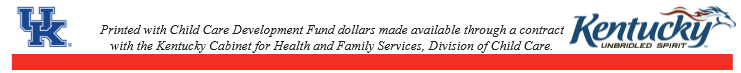 